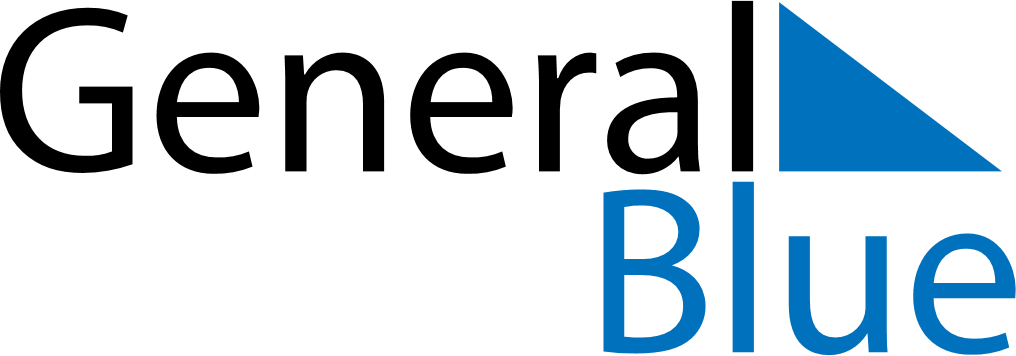 Luxembourg 2022 HolidaysLuxembourg 2022 HolidaysDATENAME OF HOLIDAYJanuary 1, 2022SaturdayNew Year’s DayApril 15, 2022FridayGood FridayApril 17, 2022SundayEaster SundayApril 18, 2022MondayEaster MondayMay 1, 2022SundayLabour DayMay 9, 2022MondayEurope DayMay 26, 2022ThursdayAscension DayJune 6, 2022MondayWhit MondayJune 23, 2022ThursdayL’anniversaire du Grand-DucAugust 15, 2022MondayAssumptionNovember 1, 2022TuesdayAll Saints’ DayDecember 25, 2022SundayChristmas DayDecember 26, 2022MondayBoxing Day